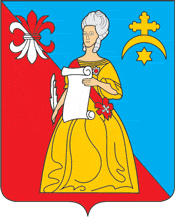 АДМИНИСТРАЦИЯГородского поселения «Город Кремёнки»Жуковского района Калужской областиПОСТАНОВЛЕНИЕ « 04 » октября 2018г.                                                                                                 № 119 -пг.КремёнкиВ соответствии со статьей 221 Бюджетного кодекса Российской Федерации и приказом Министерства финансов Российской Федерации от 14.02.2018г. N 26н "Об общих требованиях к порядку составления, утверждения и ведения бюджетных смет казённых учреждений". ПОСТАНОВЛЯЕТ:Утвердить прилагаемый Порядок составления, утверждения и ведения бюджетных смет муниципальных казённых учреждений, находящихся в ведении администрации ГП "Город Кремёнки".Постановление Администрации ГП «Город Кремёнки» от 10.03.2016г. № 18-п считать утратившим силу с 01.01.2019г.Настоящее постановление применяется при составлении, утверждении и ведении бюджетной сметы казенного учреждения, начиная с составления, утверждения и ведения бюджетной сметы казенного учреждения на 2019 год (на 2019 год и плановый период 2020 и 2021 годов).Контроль настоящего постановления возложить на заместителя главы администрации по финансам- главного бухгалтера Годунову Н.Е.Опубликовать (обнародовать) настоящее Постановление.Глава Администрации ГП «Город Кремёнки»                                                            Т.Д.КалинкинаПриложениек Постановлению администрациигородского поселения"Город Кремёнки"ПОРЯДОКСОСТАВЛЕНИЯ, УТВЕРЖДЕНИЯ И ВЕДЕНИЯ БЮДЖЕТНЫХ СМЕТМУНИЦИПАЛЬНЫХ КАЗЁННЫХ УЧРЕЖДЕНИЙ, НАХОДЯЩИХСЯ В ВЕДЕНИИАДМИНИСТРАЦИИ ГП "ГОРОД КРЕМЁНКИ"Общие положенияНастоящий Порядок разработан в соответствии со статьей 158,161,221 Бюджетного Кодекса. Составление, утверждение и ведение сметы, не содержащей сведения, составляющие государственную тайну, осуществляются казенными учреждениями и органами местного самоуправления.Составление, утверждение и ведение сметы учреждения, содержащей сведения, составляющие государственную тайну, осуществляется с соблюдением законодательства Российской Федерации о защите государственной тайны.Показатели сметы, содержащие сведения, составляющие государственную тайну, утверждаются и ведутся обособленно.2. Главный распорядитель средств местного бюджета (далее - главный распорядитель бюджетных средств) утверждает порядок составления, утверждения и ведения смет подведомственных учреждений в соответствии с настоящим Порядком (далее - Порядок главного распорядителя).Порядок главного распорядителя бюджетных средств принимается в форме единого документа.3. Главный распорядитель средств местного бюджета при утверждении Порядка главного распорядителя бюджетных средств вправе установить следующие положения для утверждения смет для подведомственных учреждений:1) сроки составления и подписания проектов смет;2) порядок и сроки утверждения смет (внесения изменений в сметы);3) полномочия главного распорядителя средств местного бюджета, учреждения по утверждению сметы (внесению изменений в смету).4. Порядок составления и ведения бюджетных смет муниципальных казенных учреждений устанавливается Администрацией ГП «Город Кременки»II. Составление смет учреждений5. Составлением сметы в целях настоящих Порядка является установление объема и распределения направлений расходов бюджета  на очередной финансовый год на основании доведенных до учреждения в установленном законодательством Российской Федерации порядке лимитов бюджетных обязательств на принятие и исполнение бюджетных обязательств по обеспечению выполнения функций казенного учреждения (далее - лимиты бюджетных обязательств).В смете справочно указываются объем и распределение направлений расходов на исполнение публичных нормативных обязательств.В смете дополнительно утверждаются иные показатели, предусмотренные установленным Администрацией ГП «Город Кременки» в соответствии с пунктом 4 настоящего Положения составления и ведения бюджетных смет муниципальных казенных учреждений и установленным главным распорядителем средств местного бюджета, (далее при совместном упоминании - Порядок ведения сметы).7. Показатели сметы формируются в разрезе кодов классификации расходов бюджетов бюджетной классификации Российской Федерации с детализацией по кодам подгрупп и элементов видов расходов классификации расходов бюджетов. Порядком ведения сметы может быть предусмотрена дополнительная детализация показателей сметы по установленным Администрацией ГП «Город Кременки» кодам статей (подстатей) групп (статей) классификации операций сектора государственного управления (кодам аналитических показателей) в пределах доведенных лимитов бюджетных обязательств.8. Смета составляется учреждением путем формирования показателей сметы на очередной финансовый год и внесения изменений в утвержденные показатели сметы на очередной финансовый год. (Приложение № 1 и № 2 к настоящему Порядку). Смета составляется на основании расчетов плановых сметных показателей, являющихся неотъемлемой частью сметы.Расчеты плановых сметных показателей составляются в процессе формирования проекта решения о бюджете на очередной финансовый год  и утверждаются в соответствии с главой III настоящим Положением.Формирование проекта сметы на очередной финансовый год  осуществляется в соответствии со сроками, установленными в Порядке ведения сметы.Сметы казенного учреждения согласовывается распорядителем бюджетных средств, осуществляющим распределение лимитов бюджетных обязательств учреждению. 9. Смета реорганизуемого учреждения составляется в соответствии с Порядком, установленным главным распорядителем бюджетных средств, в ведение которого перешло реорганизуемое учреждение, на период текущего финансового года  в объеме доведенных учреждению лимитов бюджетных обязательств на текущий финансовый год.III. Утверждение смет учреждений10. Смета учреждения, являющегося органом местного самоуправления, осуществляющим бюджетные полномочия главного распорядителя бюджетных средств, утверждается руководителем главного распорядителя бюджетных средств или иным лицом, уполномоченным действовать в установленном законодательством Российской Федерации порядке от имени главного распорядителя бюджетных средств (далее - руководитель главного распорядителя бюджетных средств).Смета учреждения, не осуществляющего бюджетные полномочия главного распорядителя бюджетных средств, утверждается руководителем учреждения или иным лицом, уполномоченным действовать в установленном законодательством Российской Федерации порядке от имени учреждения (далее - руководитель учреждения). Расчеты плановых сметных показателей утверждаются руководителем учреждения.Утверждение сметы учреждения в соответствии с настоящим пунктом:не содержащей сведения, составляющие государственную тайну, осуществляется не позднее десяти рабочих дней со дня доведения учреждению в установленном законодательством Российской Федерации порядке лимитов бюджетных обязательств;содержащей сведения, составляющие государственную тайну, - не позднее двадцати рабочих дней со дня доведения учреждению в установленном законодательством Российской Федерации порядке лимитов бюджетных обязательств.11. Руководитель главного распорядителя бюджетных средств вправе в соответствии с Порядком главного распорядителя бюджетных средств ограничить предоставленное право утверждать смету учреждения руководителю распорядителя бюджетных средств учреждения в случае выявления нарушений бюджетного законодательства Российской Федерации, допущенных распорядителем бюджетных средств учреждения при исполнении сметы.12. Утвержденные сметы с расчетами плановых сметных показателей, использованными при формировании сметы, направляются распорядителем бюджетных средств учреждения главному распорядителю бюджетных средств не позднее одного рабочего дня после утверждения сметы.IV. Ведение смет учреждений14. Ведением сметы в целях настоящего Положения является внесение изменений в показатели сметы в пределах доведенных учреждению в установленном законодательством Российской Федерации порядке лимитов бюджетных обязательств.Изменения показателей сметы составляются учреждением. Рекомендуемый образец изменений показателей сметы приведен в приложении N 2 к настоящему Порядку. 15. Внесение изменений в показатели сметы осуществляется путем утверждения изменений показателей - сумм увеличения, отражающихся со знаком "плюс" и (или) уменьшения объемов сметных назначений, отражающихся со знаком "минус":изменяющих объемы сметных назначений в случае изменения доведенных учреждению в установленном законодательством Российской Федерации порядке лимитов бюджетных обязательств;изменяющих распределение сметных назначений по кодам классификации расходов бюджетов бюджетной классификации Российской Федерации, требующих изменения показателей бюджетной росписи главного распорядителя бюджетных средств и лимитов бюджетных обязательств;изменяющих распределение сметных назначений по кодам классификации расходов бюджетов бюджетной классификации Российской Федерации, не требующих изменения показателей бюджетной росписи главного распорядителя бюджетных средств и лимитов бюджетных обязательств;изменяющих объемы сметных назначений, приводящих к перераспределению их между разделами сметы;изменяющих иные показатели, предусмотренные Порядком ведения сметы.16. Изменения в смету формируются на основании изменений показателей расчетов плановых сметных показателей, сформированных в соответствии с положениями пункта 8 настоящего Положения. В случае изменения показателей расчетов плановых сметных показателей, не влияющих на показатели сметы учреждения, осуществляется изменение только показателей расчетов плановых сметных показателей. В этом случае измененные показатели расчетов плановых сметных показателей утверждаются в соответствии с пунктом 19 настоящего Положения. 17. Внесение изменений в смету, требующих изменения показателей бюджетной росписи главного распорядителя бюджетных средств и лимитов бюджетных обязательств, утверждается после внесения в установленном законодательством Российской Федерации порядке изменений в бюджетную роспись главного распорядителя бюджетных средств и лимиты бюджетных обязательств.18. Внесение изменений в показатели расчетов плановых сметных показателей федеральных казенных учреждений, требующих изменения показателей  расчетов бюджетных ассигнований, утверждается после внесения изменений в показатели расчетов бюджетных ассигнований в соответствии с порядком формирования и представления главными распорядителями средств местного бюджета обоснований бюджетных ассигнований.19. Утверждение изменений в показатели сметы и изменений расчетов плановых сметных показателей осуществляется в сроки, предусмотренные абзацами шестым и седьмым пункта 10 настоящих Общих требований, в случаях внесения изменений в смету, установленных абзацами вторым - четвертым пункта 15 настоящих Общих требований.20. Изменения в смету с расчетами плановых сметных показателей, использованными при ее изменении, или изменение показателей расчетов плановых сметных показателей, не приводящих к изменению сметы, направляются распорядителем бюджетных средств учреждения главному распорядителю бюджетных средств не позднее одного рабочего дня после утверждения изменений в смету. «Об общих требованиях к порядку составления, утверждения и ведения бюджетных смет муниципальных казённых учреждений, находящихся в ведении Администрации ГП «Город Кремёнки»